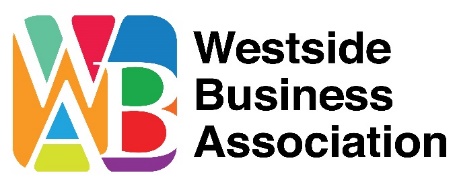 SPONSORSHIP LEVELSDiez y Seis de Septiembre Fiesta & MercadoFriday, September 16, 2022$10,000 Title SponsorReserved table (x2) for 8 with premium seatingCatered dinner for you/guests and 2 drink tickets per personStage named after Title SponsorBanner prominently displayed on mainstageCompany name on tableSpecial recognition of Company, name & logo on sponsor board/programSpecial recognition of Company, name & logo on all pre-event advertisingMC mention throughout the event (10 promos)$5,000 “Independencia” SponsorReserved table (x2) for 8 with premium seatingCatered dinner for you/guests and 2 drink tickets per personBanner displayed in the Plaza during eventCompany name on tableSpecial recognition of Company, name & Logo on sponsor board/programSpecial recognition of Company, name & Logo on all pre-event advertisingMC mention throughout the event (5 promos)$1,500 “Grito de Delores” SponsorReserved table for 8Catered dinner for you/guests and 2 drink tickets per personBanner displayed on premises during eventCompany name on tableRecognition of Company name on sponsor boardCompany name on all pre-event advertising$500 “Padre Hidalgo” SponsorReserved table for 8Catered dinner for you/guests and 1 drink tickets per personBanner displayed on premises during eventCompany name mentioned on sponsor boardCompany name on all pre-event advertisingWBA is a 501(3) (c) Non-profit organization.Partial proceeds from this event tobenefit the Antonio E Garcia After School & Summer Children’s Programs